БАШКОРТОСТАН        РЕСПУБЛИКАҺЫ                  РЕСПУБЛИКА        БАШКОРТОСТАН       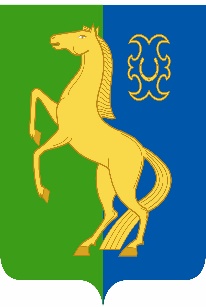 ЙӘРМӘКӘЙ  РАЙОНЫ   МУНИЦИПАЛЬ                             СОВЕТ    СЕЛЬСКОГО   ПОСЕЛЕНИЯРАЙОНЫНЫҢ   ИҪКЕ     СҮЛЛЕ   АУЫЛ                                СТАРОСУЛЛИНСКИЙ СЕЛЬСОВЕТ       СОВЕТЫ          АУЫЛ         БИЛӘМӘҺЕ                                                     МУНИЦИПАЛЬНОГО          РАЙОНА                 СОВЕТЫ                                                                           ЕРМЕКЕЕВСКИЙ     РАЙОН452195,   Иҫке Сүлле аулы,    Уҙәк  урамы,  84                                            452195, с. Старые Сулли, ул. Центральная.84тел.  2 – 63 – 73                                                                        тел.  2 – 63 –                ҠАРАР                                    № 1/10                                  РЕШЕНИЕ       « 03 » октябрь 2023 й.                                                         « 03 » октября 2023 гОб избрании состава Постоянной комиссии по бюджету, налогам, вопросам муниципальной собственности Совета сельского поселения Старосуллинский сельсовет муниципального района Ермекеевский район Республики Башкортостан  В соответствии со статьей 13 Регламента Совета сельского поселения Старосуллинский сельсовет муниципального района Ермекеевский район Республики Башкортостан Совет сельского поселения Старосуллинский сельсовет муниципального района Ермекеевский район Республики Башкортостан решил:          1. Сформировать Постоянную комиссию по бюджету, налогам, вопросам муниципальной собственности в количестве 3 депутатов.2.	Избрать в состав Постоянной комиссии по бюджету, налогам, вопросам муниципальной собственности следующих депутатов Совета:Головин Александр Николаевич – избирательный округ № 6;Калимуллин Нафис Насибуллович – избирательный округ № 4;Кутлуева Гулуза Закуановна – избирательный округ № 2.    Глава сельского поселения Старосуллинский    Сельсовет муниципального района Ермекеевский    район Республики Башкортостан                                     Р.Х.Абдуллин                                       